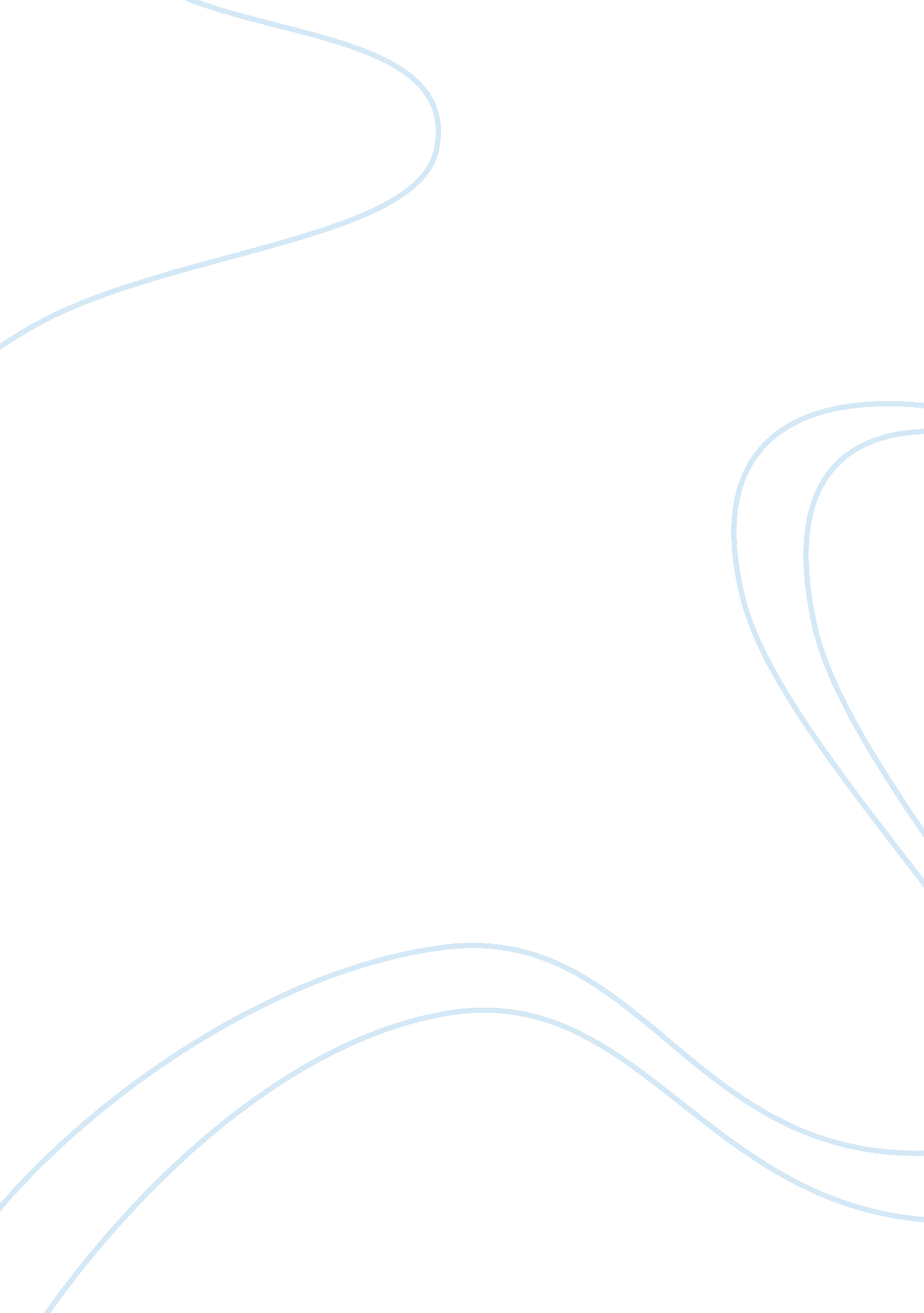 Management practices of planning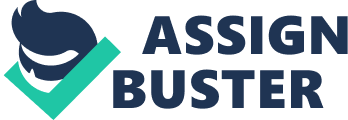 La’Tonia Rice A great, powerful management practice to use in any place of work is would be the five functions: planning, leading, organizing, staffing, and controlling (Reilly, 2011). A lucrative workplace need to have an incredible staff working to help it make headway. An extraordinary pioneer (manager) will guarantee that workers are organized, educated of the arranging, heading, staffing, and controlling to achieve the objectives of the organization. Working in the banking business is extreme so applying the five-capacities in the workplace will work when it is connected legitimately. To be successful management needs to know the five capacities, and how to execute them into the workplace. Success will be reachable and achievable when every one of the five capacities are considered important and connected into the business as collaboration. In the midst of the current monetary crisis. Wells Fargo, the company on which I work, continues to be an organization that others seek to copy. On their website, Chief Executive Officer John G. Stumpfv states, “ We’re one of America’s largest budgetary institutions. We have a significant universal presence. We’re one of the world’s 40 largest employers and America’s twelfth largest private manager, with 275, 000 colleagues”. (wellsfargo. com) Like any lucrative business, Wells Fargo relies on the use of management functions such as planning, organizing, leading and controlling for operational reasons. These functions of management might be influenced by interior and outer factors such as corporate society and the economy. Wells Fargo’s utilization of the four functions of management can also be influenced by different factors such as globalization, technology, improvement, diversity and ethics. The four functions of management: planning, organizing, leading and controlling, are troublesome under the best of circumstances. There are also inward and outside factors that can impact how management performs these functions. One of the largest inside factors is the society of an organization. Society is the way by which employees feel about their organization, their observation of how the organization feels about them and their willingness to do what is best for the organization because they have to, not because it is a standard. In the unlikely event that an organization has a positive, significantly established society then the four functions are much easier to work through and execute. Planning is the establishment pillars of organization. Organizing wraps describing an acquaintanceship’s destinations, making a general strategy for achieving those goals, and making a far reaching movement of plans to consolidate and coordinate activities. Planning incorporates both the generalized perspective of the association, e. g., its deputation, and the narrowest, e. g., a strategy for fulfilling a particular objective. (Erven, 1994). Planning obliges organization to evaluate where the organization right away is and where it might be in the advancing years. From that point, a suitable strategy is resolved and actualized to accomplish the organization’s purpose and aim. Planning is an unending strategy. There may be sudden systems needed to be executed throughout an emergency. There are outer components that continually influence an organization, both emphatically and adversely. Contingent upon the conditions, an organization may need to modify its strategy with respect to specific goals. This sort of readiness or game plan is known as strategic planning. (Reilly, Minnick, & Baack, 2011) In strategic planning, management examines interior and outer elements that may influence the organization, its objectives and goals. One of the essential instruments of strategic arranging is the utilization of SWOT Analysis, a strategy that helps associations find their qualities and shortcomings, recognize zones of chance and take preventive measures against dangers emerging from both interior and outside natural elements. Leading is considered to be third in regards to managements four function. Working under this role helps managers control and oversee the movements of the staff. Leading managers motivate employees, direct the activities of others, select the most effective communication channel, or resolve conflicts among members. It likewise empowers them to render support to the representatives by managing them in the right heading, to accomplish the organization’s objectives and additionally perform their particular or profession objectives, which might be controlled by inspiration, correspondence, division flow, and office initiative. Leading is an attempt to motivate and lead the employee’s around arranged goals. Leading plans to delegate undertakings to subordinates, doing this the right way could be useful in expanding the benefit of the whole association. Leading is attempted by all levels of the management. A predominant guides his subordinate who thus delegates errands to the individuals he administers et cetera. The specialist on the shop floor additionally coordinates the machines to perform certain assignments. Leading is an extremely human capacity of management in that it manages individuals on an individual foundation. Managers with an obligation to coordinate must be touchy to conduct examples and can read non-verbal communication in order to settle on additional educated choices in regards to their representatives. Another capacity of the management is getting ready and getting organized. A great example is grouping the laborers whom are accountable for welding under a separate boss, or setting up a group of programming architects under a particular team leader. Management must compose all its assets in advance, to take after the game plan chose throughout the arranging procedure. While deciding the hierarchy of the organization, supervisors must take a gander at the prerequisites of distinctive divisions or offices. They should additionally guarantee the harmonization of staff, and attempt to discover the most ideal approach to handle the paramount undertakings and decrease unnecessary use inside the organization. Management decides the division of work as stated by its need. It likewise need to choose for suitable divisions to hand over power and obligations. Some cutting edge management masters additionally incorporate the capacity of staffing as a paramount management polish. Without human assets, no organization can get off the ground, in addition to work together and make benefits. Indeed the most work effective plans of action like web advertising and counseling oblige skill as learned people whose employment it is to distinguish patterns, do research and give strategies for success or answers for issues. In businesses where labor is needed for paramount techniques of preparation, for example, assembling, mining, autos and substantial building, staffing could be an urgent part of the business. Staffing is an essential capacity on the grounds that it puts the right man in the right occupation. It is a continuous action as representatives stay with leaving and joining the, they likewise resign every now and then leaving vacant places in different positions. Productivity is a prime center of this capacity as overseeing individuals is the hardest employment there is, everything must be represented, leaves, installments, profits, therapeutic recompenses, standardized savings bookkeeping and considerably more. Controlling; the final of the five capacities of management, incorporates creating execution guidelines, which are adjusted to the organization’s goals. It additionally includes assessment and reporting of real occupation execution. The point when these focuses are pondered over by the management, it is important to look at both these things. The controlling capacity intends to check if the undertakings being dispensed are performed on time and as stated by the principles set by the quality division. Controlling happens after the arranging methodology has been actualized and the undertakings appointed. It intends to check whether the effects are in accordance with the targets set onward in the first arrange. Measures must be set as stated by the assets accessible and representing outer variables, which may influence execution. The controlling courses of action, in correlation with other three, are a ceaseless procedure. All levels of management join in this capacity. Control is likewise changing in nature as the administration can envision future issues, embrace essential preventive measures, and set aside a few minutes. Powerful and effective administration prompts victory, which is the achievement of targets and objectives that an association sets for it’s self. Obviously, for accomplishing a definitive objective, inventive critical thinking and effective provision of each of the five capacities is important. Evidence-based management is an element management method that depends on observational discoveries. This is a moderately new management strategy that looks to minimize blunders and misfortunes, through accurate arranging. Figure out a few approaches to apply this method in your work environment. Today, successful manufacturers producers distinguish the significant part that operations administration has influence of the general hierarchical procedure to establish and maintain global leadership. Although managers perform the same basic functions, there are a variety of styles and personalities that contribute to his/her success. Many factors are involved such as the culture of the organization, the personality of the managers, the type of industry, the level of the manager. This is why the five functions: planning, leading, organizing, staffing, and controlling are a great, powerful management practice to use in any place of work is would (Reilly, 2011). 